Přihláška na tábor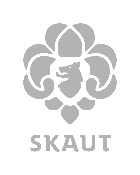 odevzdejte nejpozději 18. 6. 2021PořadatelJunák – český skaut, středisko Prácheň, z. s.sídlo: Hollarova 955, 341 01 HoražďoviceIČ: 43312161Údaje o táborutermín konání:	  	4.-17. 7. 2021individuální termín:          	 ……………………………..cena tábora:		2 300,- Kč/……………individuální cena:	500 + 150 * počet dnímísto konání:		Mileč - Maňovicespolečný sraz:		15:00, parkoviště U Hlaváčkůvedoucí tábora: 		Štěpán Medek, 733 162 888zástupce vedoucího:	Marek Cvach, 607 603 756Účastník táborajméno a příjmení: …………………………………………..datum narození: …………………………………………….bydliště: …………………………………………………….....Rodiče (zákonní zástupci)jméno matky (zákonného zástupce):……………………………………., tel.: ……………………jméno otce (zákonného zástupce):……………………………………., tel.: ……………………Informace k ceně a platbě táboraV ceně je zahrnuta strava 5x denně, doprava osob a materiálu, pronájem tábořiště, pořízení materiálu a náklady související se zajištěním programu.Táborový poplatek uhraďte na bankovní účet 2400489342/2010 (do poznámky uveďte jméno dítěte) nebo v hotovosti vedoucímu oddílu, nejpozději do 18. 6. 2021.Zákonný zástupce se zavazuje:že s přihláškou odevzdá posudek o zdravotní způsobilosti dítěte a při odjezdu na tábor odevzdá potvrzení o bezinfekčnosti a souhlas s poskytováním informací o zdravotním stavu dítěteže pomůže s bouráním a nakládkou a vykládkou táborového vybavení v den odjezdu z táboraZákonný zástupce souhlasí:že se jeho dítě zúčastní celého táborového programu s přihlédnutím ke zdravotnímu stavu a omezením uvedeným v posudku o zdravotní způsobilosti dítěte, který je nedílnou součástí této přihláškyže v případě kladného zůstatku táborového hospodaření tento ponechá středisku pro další činnost a práci s dětmiže organizátor tábora nepřebírá zodpovědnost za případnou ztrátu nebo poškození věcí účastníků táboraZákonný zástupce bere na vědomí:že neodevzdání výše uvedených dokumentů je překážkou pro účast dítěte na táboře bez nároku na vrácení táborového poplatkuže v případě odhlášení dítěte alespoň dva týdny předem se vrací 50 % poplatku, v případě kratšího období se poplatek nevrací. Pokud se dítě nemůže tábora zúčastnit z důvodu nemoci nebo úrazu, posuzují se případy individuálně.že dítě je povinno se řídit pokyny vedoucích a táborovým řádem, a že porušení těchto podmínek může být důvodem vyloučení z účasti na táboře bez nároku na vrácení táborového poplatkuže zpracování a ochrana osobních údajů této přihlášky a jejích příloh se řídí pravidly přihlášky člena do organizace Podepsáním této přihlášky závazně přihlašuji dítě na tábor.V …………………………… dne ………………………………………..………………………………..Podpis zákonného zástupcePotřebuji fakturu pro zaměstnavatele: (pokud ano, vyplňte následující řádky) 	    Název firmy, IČ:	………………………………………………………….Sídlo firmy:		………………………………………………………….POSUDEK O ZDRAVOTNÍ ZPŮSOBILOSTI DÍTĚTEJméno a příjmení dítěte: 	………………………………………………………….Datum narození dítěte:	………………………………………………………….Adresa trvalého pobytu: 	………………………………………………………….Posuzované dítě k účasti na zotavovací akci:*	a) je způsobilé	b) není způsobilé	c) je způsobilé s omezením:Posuzované dítě:*a) se podrobilo pravidelným očkovánímb) je proti nákaze imunní (typ/druh):c) má trvalou kontraindikaci proti očkování (typ/druh): 	je alergické na:dlouhodobě užívá léky (typ/druh, dávka):Datum vydání posudku: ………………………………Razítko a podpis lékaře: …………………………………………………*nehodící se škrtněte________________________________________________________________Doplnění posudku ze strany zákonného zástupce:Podpis zákonného zástupce: …………………………………………….Prohlášení o bezinfekčnosti dítěte (vyplňte až v den odjezdu na tábor)Prohlašuji, že ošetřující lékař nenařídil dítěti ………………………………………………………………………………………………, narozenému……………….…………………………, bytem…………………………………………………………………..změnu režimu.Dítě nejeví známky akutního onemocnění (průjmy, teplota apod.) a okresní hygienik ani ošetřující lékař mu nenařídil karanténní opatření. Není mi též známo, že v posledních dvou týdnech přišlo toto dítě do styku s osobami, které onemocněly přenosnou nemocí. Dítě nemá vši. Jsem si vědom(a) právních důsledků, které by mne postihly, kdyby toto moje prohlášení bylo nepravdivé.Dítě je schopno zúčastnit se tábora u Milče - Maňovic 4.-17. 7. 2021.Souhlas zákonných zástupců s poskytováním informací o zdravotním stavu dítěte zdravotníkovi akce (vyplňte až v den odjezdu na tábor)V době konání letního skautského tábora u Milče - Maňovic, tj. od 4. 7. 2021 do 17. 7. 2021 souhlasím s poskytováním informací o zdravotním stavu mého nezletilého dítěte /identifikace viz výše/ 
ve smyslu ustanovení § 31 zákona č. 372/2011 Sb. o zdravotních službách, ve znění pozdějších předpisů (dále jen „zákon o zdravotních službách“) zdravotníkům tábora MUDr. Tereze Pastirčákové, nar. 14. 5. 1991, bytem, Masarykova 324/50, Plzeň.V ………………………… dne 4. 7. 2021…………………………………………………………….jméno a příjmení zákonného zástupce………………………………………….podpis zákonného zástupce-------------------------------------------------------------------------------------------------Základní informace o táboře:termín konání:	  	4.-17. 7. 2021místo konání:		Mileč - Maňovicespolečný sraz:		15:00, parkoviště U Hlaváčků			(odjezd vlastními vozy)sraz na bourání:	15:00, tábořiště Maňovicenávštěvní den:		10. 7. 2021 15.00-18.00vedoucí tábora: 	Štěpán Medek, 733 162 888zástupce vedoucího:	Marek Cvach, 607 603 756celková cena tábora:	2 300,- Kčindividuální cena:	500 + 150 * počet dní (vč. dne odjezdu a příjezdu)číslo účtu:		2400489342/2010